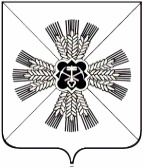 КЕМЕРОВСКАЯ ОБЛАСТЬПРОМЫШЛЕННОВСКИЙ МУНИЦИПАЛЬНЫЙ РАЙОНПУШКИНСКОЕ СЕЛЬСКОЕ ПОСЕЛЕНИЕПОСТАНОВЛЕНИЕот  «15» апреля 2019 г. № 32-пс.КраснинскоеО мерах по охране жизни людей на водных объектахПушкинского сельского поселения на 2019-2020 годы        В  соответствии с постановлением Коллегии Администрации Кемеровской области от  22.03.2013  № 118 «Об утверждении Правил охраны жизни людей на водных объектах Кемеровской области», а также на основании постановления администрации Промышленновского муниципального района от 02.04.2019 № 492-П «О мерах по охране жизни людей на водных объектах Промышленновского муниципального района на 2019-2020 годы»,  в целях координации и повышения эффективности проводимых мероприятий и действующей системы охраны жизни людей на воде:        1. Утвердить прилагаемый состав постоянно действующей комиссии  по охране жизни людей на воде и охране общественного порядка в местах массового отдыха населения у воды Пушкинского сельского поселения.       2. Утвердить прилагаемый план обеспечения безопасности людей на водных объектах  Пушкинского сельского поселения на 2019-2020 годы      3. Установить места массового отдыха населения у воды с описанием границ.      4.Провести совещание с руководителями организаций, детских оздоровительных учреждений, беседы в общеобразовательных учреждениях и среди населения на тему «Меры безопасности на воде и вблизи водоемов».     5. Утвердить график проверок мест массового отдыха людей на водных объектах.     6. Контроль за выполнением настоящего  постановления оставляю за собой.    7. Постановление вступает в силу со дня обнародования.                       Глава Пушкинского  сельского поселения                                          Г.А. Багрыч                                                                 УТВЕРЖДЕН                                                                          постановлением администрации                                                                      Пушкинского сельского поселения                                                           от «15» апреля 2018 № 32-пСОСТАВ постоянно действующей комиссии  по охране жизни людей на воде и охране общественного порядка в местах массового отдыха населения у воды Пушкинского сельского поселенияПредседатель комиссииБагрыч Геннадий Александрович – глава Пушкинского сельского                                                             поселения   Секретарь комиссииНеб Елена Николаевна                      - заместитель главы Пушкинского                                                               поселенияЧлены комиссииКаличкин Евгений Анатольевич       – участковый уполномоченный                                                               полиции (по согласованию)Бауман Татьяна Ивановна                 - директор Краснинской ООШ                                                             (по согласованию) Баранов Юрий Владимирович        - главный врач Краснинской ОВП                                                             (по согласованию)   .                                                                                   УТВЕРЖДЕН                                                                          постановлением администрации                                                                      Пушкинского сельского поселения                                                               от «15» апреля 2019 г. № 32-пПЛАН обеспечения безопасности людей на водных объектах  Пушкинского сельского поселения на 2019-2020 годы                                                                УТВЕРЖДЕН                                                                          постановлением администрации                                                                      Пушкинского сельского поселения                                                               от  «15» апреля 2019 г. № 32-пПеречень традиционных мест массового отдыха людей у водных объектов и планируемых к эксплуатации пляжей летом 2019-2020 г.                     Глава Пушкинского сельского поселения                                     Г.А. Багрыч№МероприятиеСрок исполненияОтветственный исполнитель1.Осуществление мероприятий по обеспечению безопасности людей на водных объектах, охране их жизни и здоровья, а также организация обустройства мест массового отдыха населенияВ течении всего периодаГ.А. Багрыч2.Информирование населения:о сроках навигации;о проведении освидетельствования мест массового отдыха у воды;о безопасном поведении на водных объектах;о санитарно-гигиеническом состоянии водоемов;о запрете купания, выхода и выезда транспортных средств на лед;о случаях гибели людей на воде и причинах, их вызвавших.В течении всего периодаГ.А. Багрыч3Обеспечить контроль за местами массового отдыха населения у воды:изготовить информационные аншлаги о запрете купания В течении всего периодаГ.А. Багрыч4.Регулярно в соответствии с графиком проводить обследование водоемов на подведомственной территории с целью выявления неорганизованных мест массового отдыха людей у водыИюнь-август 2019-2020 г.Г.А. Багрыч5Совместно с сотрудниками ОВД (участковыми) регулярно проводить проверки мест массового отдыха людей у воды в целях профилактики несчастных случаев и нарушения общественного порядкаРазработать совместный график патрулирований (По итогам проверки готовится отчет)Разработать памятки отдыхающим о мерах безопасности при купании и вблизи водоемов.Июнь-август 2019-2020 г.Г.А. БагрычЕ.А. Каличкин6Организация и проведение акции «Кузбасским рекам -чистые берега»Май 2019-2020 г.Г.А. Багрыч7Организация и проведение акции «Безопасный лед». Выявление несанкционированных мест выхода людей на лед. Обеспечение безопасности людей на водных объектахНоябрь-март 2019-2020 г.Г.А. Багрыч8Поддержание в постоянной готовности личного состава, оборудования, спасательных средств к действиям по ликвидации последствий ЧС на водных объектахВ течении всего периодаГ.А. Багрыч№ВодоемБлижайший населенный пунктСреднее количество отдыхающих1.Нижний прудс. Краснинское20 чел.